Curriculum Map 2019 - 2020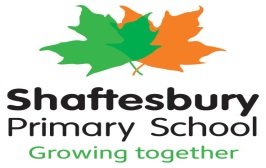 Year Group: 5Autumn 1Autumn 2Spring 1Spring 2Summer 1Summer 2HistoryAncient EgyptChildren will gain an  understandingEgyptian ways of life as an ancient civilisation.They will understand the Egyptian religions and hieroglyph systems.They will understand significant individuals e.g Tutunkamun.GeographyThe Water CycleChildren learn the physical processes of the water cycle and look at their own water usage. Maps are used to explore water sources in the UK. Compare to case study of drought in a contrasting locality.HistoryThe VictoriansChildren will gain an understanding of the lives of Victorian children who are rich and poor.They will understand the impact of Victorian advances on today’s society.They will explore Victorian artefacts to identify clues to life at that time. GeographyRivers and FloodsChildren further build their OS map skills as a source of enquiry.  Case Study – the Tewskesbury floods. Children also develop their understanding of physical process in river formation.HistoryA local studyChildren will have a detailed look at the local area through time investigating change along with reasons behind that change.They will focus on London and Newham.GeographyTheydon Bois – field work in a contrasting localityChildren will carry out research in the local urban area and compare to the rural area of Theydon Bois. Fieldwork includes environmental quality surveys, traffic surveys and questionnaires.ScienceEarth and SpacePupils will be taught to describe the movement of the Earth and other planets relative to the sun in the solar system. As well as this, describe the movement of the moon relative to the Earth. ScienceProperties and changes of materialsPupils will be taught to compare and group together everyday materials on the basis of their properties, including their hardness, solubility, transparency, conductivity (electrical and thermal), and response to magnets ScienceForcesPupils will be taught to explain that unsupported objects fall towards the Earth because of the force of gravity acting between the Earth and the falling object. Furthermore, children will explore and identify the effects of air resistance, water resistance and friction that act between moving surfaces. ScienceAll living things (life cycles and reproduction)Pupils will be taught to describe the differences in the life cycles of a mammal, an amphibian, an insect and a bird. Furthermore, our children will describe the life process of reproduction in some plants and animals. ScienceAnimals including humans (development)Pupils will be taught to describe the changes as humans develop to old age. Pupils could work scientifically by researching the gestation periods of other animals and comparing them with humans.ScienceForcesPupils will learn to recognise that some mechanisms including levers, pulleys and gears allow a smaller force to have a greater effect. REWhat do religions believe about God?Pupils will discuss what Humanists, Muslims, Sikhs, Hindus, Buddhists and Christians and believe about God and how might people represent God.REHow is Christmas celebrated around the world?Pupils will discuss Advent and how Christians celebrate Christmas around the world.GURU NANAK PRODUCTIONREHow do beliefs influence actions?Pupils will learn about messages in stories and discuss the theme of thankfulness.REHow do Christians try to follow Jesus’ example?Pupils will explore the important people in their lives and how they set an example to them.REWhat inner forces affect how we think and behave?Pupils will discuss temptation, Adam and Eve, and their inner force and feelings.REWhy is Muhammad (PBUH) important to Muslims?Pupils will learn about Muhammad (PBUH) and the events that changed his life.P.EIndoor: YogaOutdoor: BasketballP.EIndoor: Gymnastics FlightOutdoor: CricketP.EIndoor: Dance What A Card!Outdoor: FootballP.EIndoor: HandballOutdoor: TennisP.EIndoor: Dance  City LifeOutdoor: Athletics  Sport’s Day PrepP.EIndoor: Gymnastics Functional use of the limbs.Outdoor: Athletics and Games.Online safetyUnit 5.2Multimedia presentation(linked to science/geography/PSHCE)Unit 5.6 3D modellingSpread sheetsUnit 5.3 SpreadsheetsProgrammingUnit 5.5 Game creatorHandling dataUnit 5.4 databasesProgrammingUnit 5.1 codingMFL- Mandarin25 minute weekly lesson taught by specialist teacher.MFL- Mandarin25 minute weekly lesson taught by specialist teacher.MFL- Mandarin25 minute weekly lesson taught by specialist teacher.MFL- Mandarin25 minute weekly lesson taught by specialist teacher.MFL- Mandarin25 minute weekly lesson taught by specialist teacher.MFL- Mandarin25 minute weekly lesson taught by specialist teacher.DTSarcophagiChildren will explore how sarcophagi work and they will design and create their own scale model of a sarcophagus using cams.ArtDrawingInternational Art – David HockneyPencil and pastelsArtPaintingWilliam Morris – printing repeated patterns using lino tilesDTMoving vehicles (Ford) Children will explore circuits, they will then have a go at creating a working moving car using a completed circuit.ArtSculptureGiacometti wire sculpturesDTBridges and boatsChildren will look at brides from around the world; they will then design and build a model wooden bridge.PSHEHealth and wellbeingRelationshipsMale female puberty, dealing with conflicting emotions, building good relationships.PSHEHealth and wellbeingPeer pressureHow to respond to peer -pressure, positive relationships, who to talk to when in need of support.PSHERelationshipsAnti-social behaviourExplaining types of anti-social behaviour, how to resolve conflicts.PSHERelationshipsHealthPhysical mental and emotional health – positive and negative influences.PSHELiving in the wider worldHuman RightsIdentifying human rights of children, support networks if human rights are violated.PSHELiving in the wider worldIn the NewsRecognising news sources, how information is collected, debates.MusicUnit: Livin’ On A PrayerStyle: Rock anthemsRock anthems: This is a six-week Unit of Work. All the learning in this unit is focused around one song: Livin’ On A Prayer.MusicUnit: Classroom Jazz Style: Jazz and improvisation.Listen & Appraise (descriptions for all strands as above) Musical Activities: ● Playing ● Improvisation Perform/ShareHow this Unit is Organised A. Listen and Appraise the two tunes and other supporting tunes. B. Musical Activities - learn about the interrelated dimensions of music through 1. Playing instruments 2. Improvising. C. Perform and ShareMusicUnit: : Make You Feel My LoveStyle: Pop ballads: This is a six-week Unit of Work. All the learning in this unit is focused around one song: Make You Feel My Love.MusicUnit: : Fresh Prince of Bel-AirStyle: Old School Hip Hop: This is a six-week Unit of Work. All the learning in this unit is focused around one song: The Fresh Prince Of Bel Air.MusicUnit: Dancing In The StreetStyle: Motown: This is a six-week Unit of Work. All the learning in this unit is focused around one song: Dancing In The Street by Martha And The Vandellas - a Motown song from the 1960s.MusicPractise for a performanceUnit: Reflect, Rewind and ReplayStyle: Revision and deciding what to perform. Listen to Western Classical Music. The language of music.